SVEUČILIŠTE U ZAGREBUFAKULTET STROJARSTVA I BRODOGRADNJEDIPLOMSKI RADIme PrezimeZagreb, godina.SVEUČILIŠTE U ZAGREBUFAKULTET STROJARSTVA I BRODOGRADNJEDIPLOMSKI RADMentori:	Student:Prof. dr. sc. Ime Prezime, dipl. ing.	Ime PrezimeDr. sc. Ime Prezime, dipl. ing.Zagreb, godina.Izjavljujem da sam ovaj rad izradio samostalno koristeći znanja stečena tijekom studija i navedenu literaturu.Zahvaljujem se ….Ime Prezime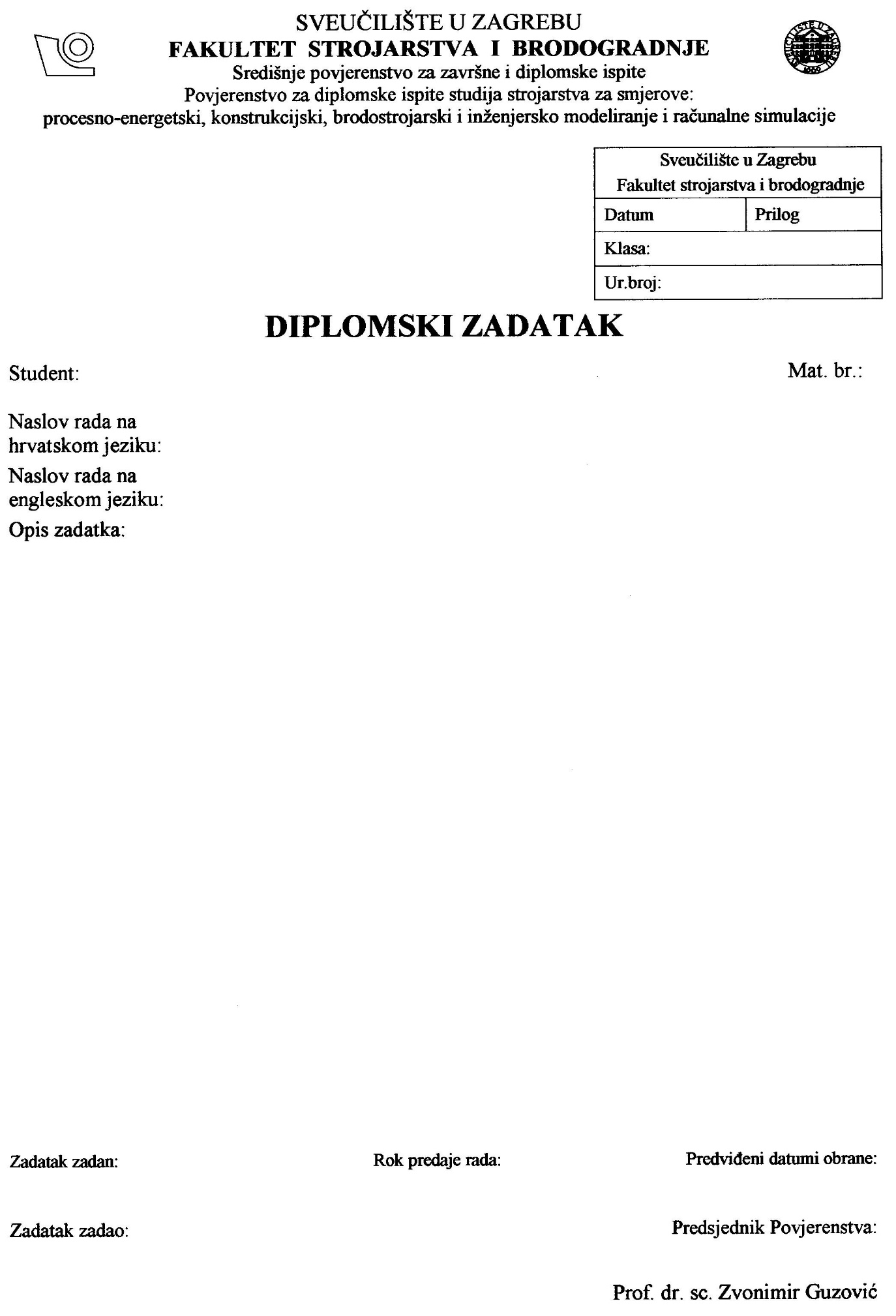 SADRŽAJSADRŽAJ	IIIPOPIS SLIKA	IIIPOPIS TABLICA	IIIPOPIS TEHNIČKE DOKUMENTACIJE	IIIPOPIS OZNAKA	IIISAŽETAK	IIISUMMARY	III1.	UVOD	31.1.	Podnaslov uvoda	31.2.	Podnaslov uvoda	32.	NASLOV POGLAVLJA	32.1.	Podnaslov	32.2.	Podnaslov	33.	NASLOV POGLAVLJA NASLOV POGLAVLJA NASLOV POGLAVLJA NASLOV POGLAVLJA	33.1.	Podnaslov podnaslov podnaslov podnaslov podnaslov podnaslov podnaslov podnaslov podnaslov podnaslov	33.1.1.	Podpodnaslov podpodnaslov podpodnaslov podpodnaslov podpodnaslov podpodnaslov podpodnaslov	33.1.1.1.	Podpodpodnaslov podpodpodnaslov podpodpodnaslov podpodpodnaslov podpodpodnaslov	34.	UPUTE ZA OSVJEŽAVANJE (AŽURIRANJE) POPISA TABLICA, SLIKA, SADRŽAJA	35.	ZAKLJUČAK	3LITERATURA	3PRILOZI	3POPIS SLIKASlika 1.	Kako opisati	3Slika 2.	Kako ubaciti referencu slike u tekst	3Slika 3.	Kako ubaciti referencu tablice u tekst	3Slika 4.	Kako ubaciti referencu jednadžbe u tekst	3Slika 5.	Kako osvježiti (ažurirati) popise tablica, slika, sadržaja	3POPIS TABLICATablica 1.	Naziv (kratki opis) tablice	3POPIS TEHNIČKE DOKUMENTACIJEBROJ CRTEŽA	Naziv iz sastavnicePOPIS OZNAKASAŽETAKTekst sažetka (style: TEKST)Ključne riječi:SUMMARYAbstract (style: TEKST)Key words:UVODTekst uvodaPodnaslov uvodaTekst [Slika 1]. U potpisu slike razmak između brojke i teksta definirati s tipkom "Tab".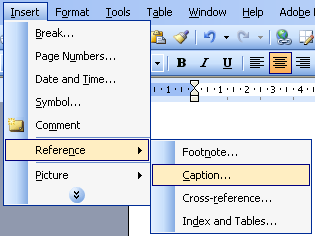 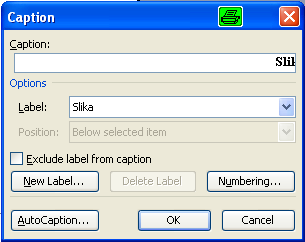 Slika .	Kako opisatiPodnaslov uvodaTekst [Slika 2]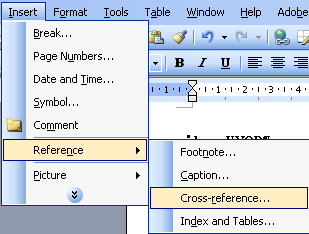 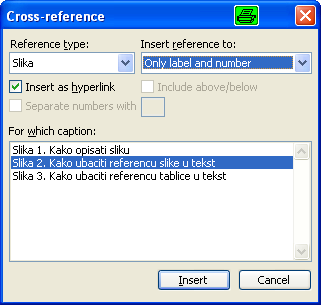 Slika .	Kako ubaciti referencu slike u tekstTekst vezan uz nabrajanje:Navod 1 Navod 1 Navod 1 Navod 1 Navod 1 Navod 1 Navod 1 Navod 1 Navod 1 Navod 1 Navod 1 Navod 1 Navod 1 Navod 1Navod 2NASLOV POGLAVLJAPodnaslovTekstTekst vezan uz nabrajanje:Navod 1 Navod 1 Navod 1 Navod 1 Navod 1 Navod 1 Navod 1 Navod 1 Navod 1 Navod 1 Navod 1Navod 2Tekst [Slika 3]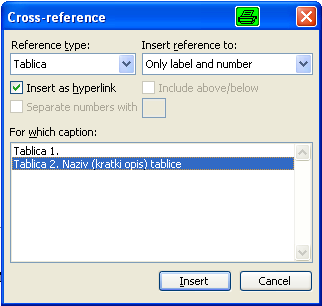 Slika .	Kako ubaciti referencu tablice u tekstPodnaslov Tekst [Tablica 1]. U natpisu tablice razmak između brojke i teksta definirati s tipkom "Tab"Tablica .	Naziv (kratki opis) tabliceTekst vezan uz nabrajanje:Navod 1 Navod 1 Navod 1 Navod 1 Navod 1 Navod 1 Navod 1 Navod 1 Navod 1 Navod 1 Navod 1 Navod 1 Navod 1 Navod 1Navod 2NASLOV POGLAVLJA NASLOV POGLAVLJA NASLOV POGLAVLJA NASLOV POGLAVLJAPodnaslov podnaslov podnaslov podnaslov podnaslov podnaslov podnaslov podnaslov podnaslov podnaslovPodpodnaslov podpodnaslov podpodnaslov podpodnaslov podpodnaslov podpodnaslov podpodnaslovPodpodpodnaslov podpodpodnaslov podpodpodnaslov podpodpodnaslov podpodpodnaslovTekst vezan uz jednadžbu (1)Za svaku novu jednadžbu kopirati prethodnu tablicu. Nakon toga označiti cijeli tekst (Select All) i osvježiti ažurirati tablice (Update Field).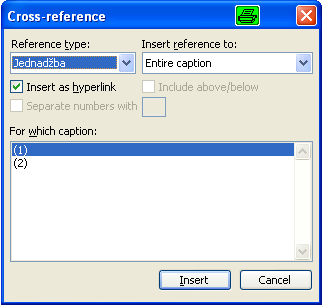 Slika .	Kako ubaciti referencu jednadžbe u tekstTekst vezan uz jednadžbu (2)UPUTE ZA OSVJEŽAVANJE (AŽURIRANJE) POPISA TABLICA, SLIKA, SADRŽAJAOznačiti cijeli tekst (Select All) i osvježiti (ažurirati) popise (Update Field).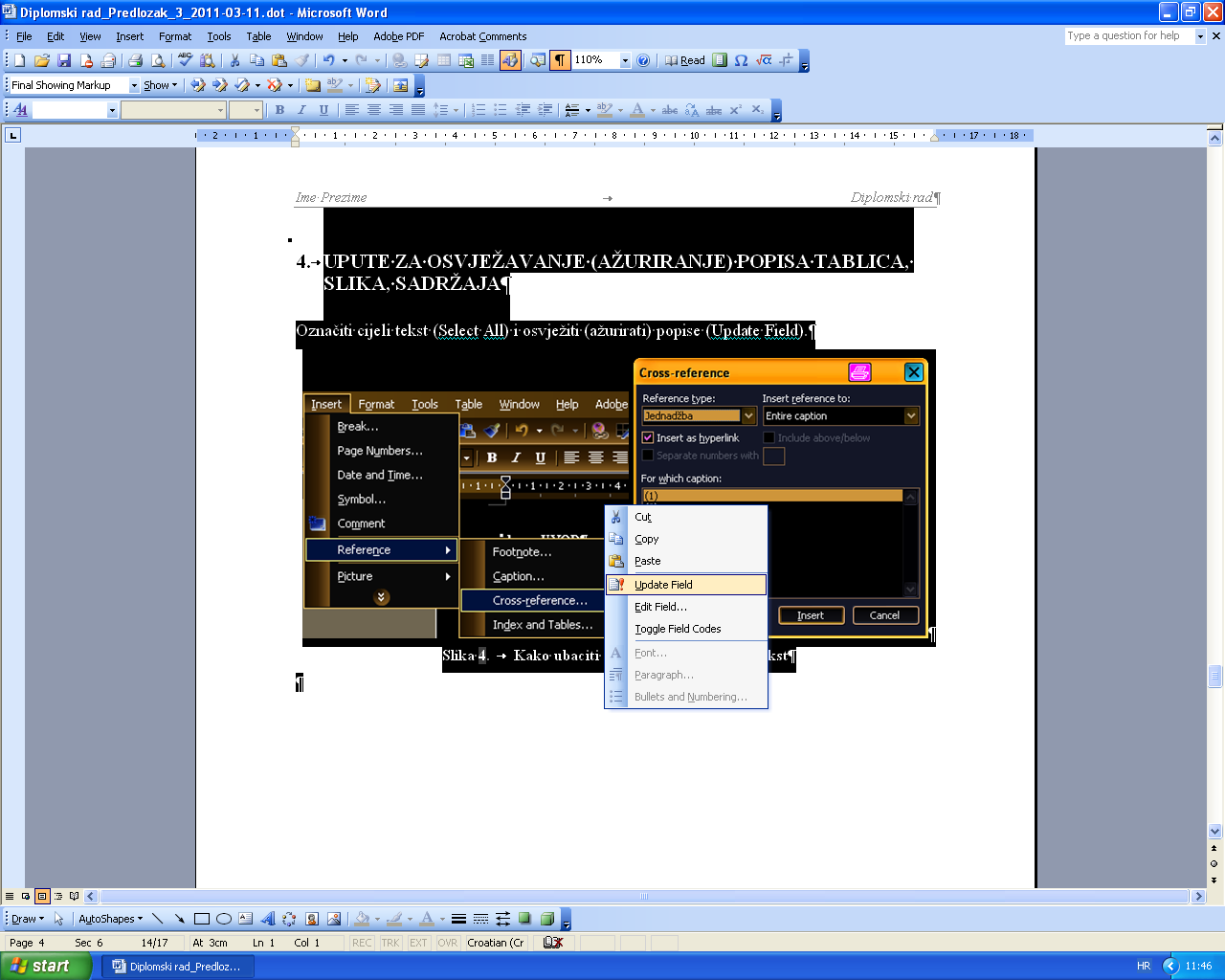 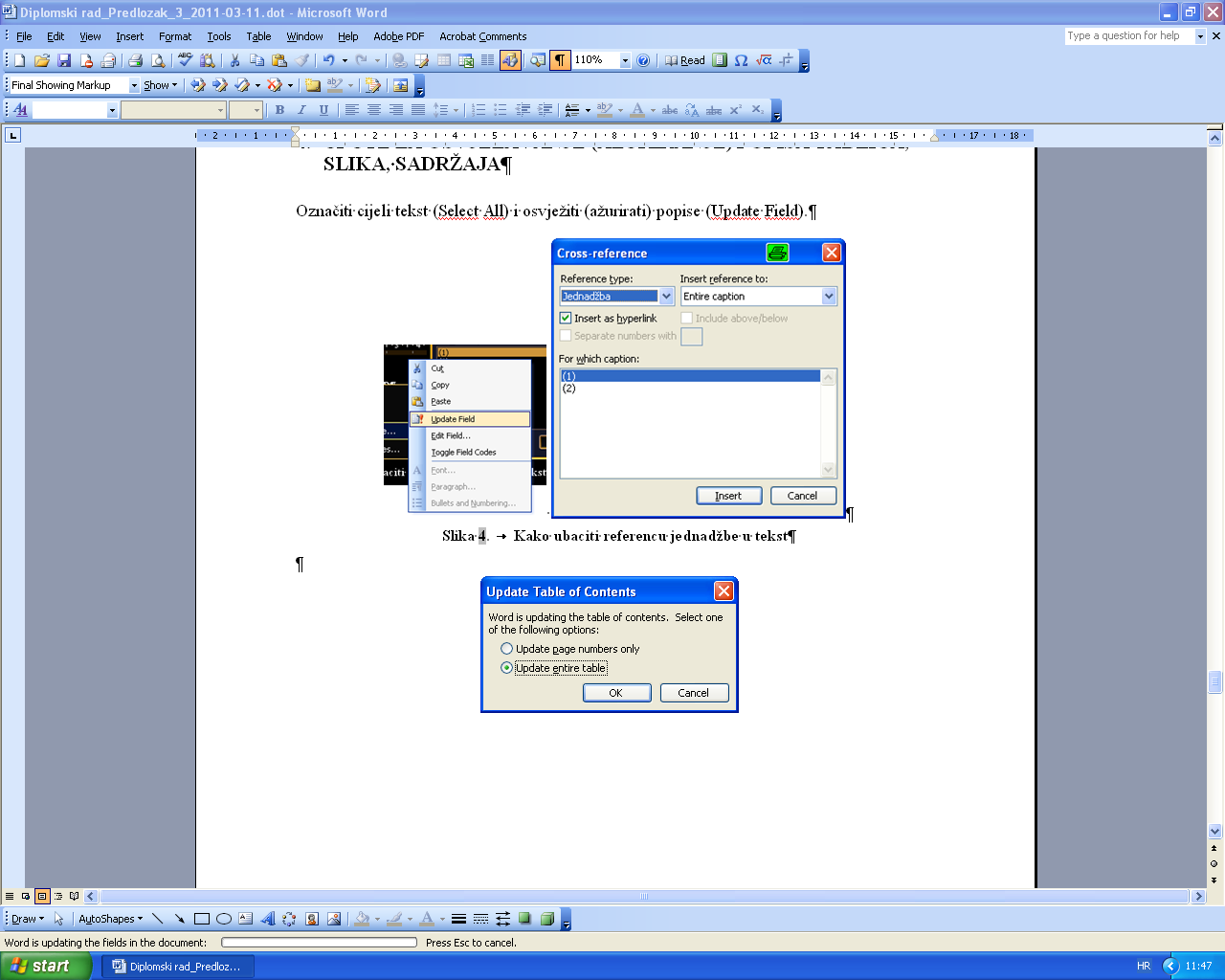 Slika .	Kako osvježiti (ažurirati) popise tablica, slika, sadržajaZAKLJUČAKTekst zaključkaLITERATURAKraut, B.: Strojarski priručnik, Tehnička knjiga Zagreb, 1970.Decker, K. H.: Elementi strojeva, Tehnička knjiga Zagreb, 1975.Herold, Z.: Računalna i inženjerska grafika, Zagreb, 2003.PRILOZICD-R discTehnička dokumentacijaOznakaJedinicaOpisOznaka 1JedinicaOpis oznakeOznaka 2JedinicaOpis oznakeOznaka 3JedinicaOpis oznakeOznaka 4JedinicaOpis oznake()()